AL DIRIGENTE SCOLASTICOISTITUTO OMNICOMPRENSIVOBOVINO (FG)Oggetto: Richiesta ferie a.s. 202__/202__   DOCENTE		 ATA	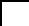  Contratto a tempo indeterminato - dopo i tre anni 32 Giorni (art. 19 C.C.N.L.) + 4 gg. festività soppresse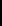 Contratto a tempo indeterminato - fino a tre anni 30 Giorni (art. 19 C.C.N.L.) + 4 gg. festività soppresse___l___sottoscritt___________________________________________________nat__ a _______________________________________il________________________in servizio presso questo Istituto presso la sede di _________________________con contratto a tempo indet. in qualità di  ___________________ residente in ______________Via_________________________________________ n.______ tel./cell. _________________CHIEDEGiorni __________ di ferie	dal _______________al _____________a.s._________Giorni __________ di ferie	dal _______________al _____________a.s._________Giorni __________ di ferie	dal _______________al _____________a.s._________Giorni __________ di ferie	dal _______________al _____________a.s._________Giorni __________ di ferie	dal _______________al _____________a.s._________Giorni __________ di ferie	dal _______________al _____________a.s._________Giorni __________ di ferie	dal _______________al _____________a.s._________per un totale di giorni ______________e n. 4 giorni  di festività soppresseGiorni __________	dal _______________al _____________a.s._________Giorni __________	dal _______________al _____________a.s._________Giorni __________	dal _______________al _____________a.s._________Giorni __________	dal _______________al _____________a.s._________per un totale di giorni ______________Bovino, ______________FIRMA_________________________Il richiedente ha usufruito nell’a. s.   201______ Ferie	gg___________________ Fest. soppresse (legge 937/77)	gg___________________ Permessi  retribuiti	gg___________________ Assenza per salute	gg___________________ Recupero	gg___________________                                                                                                               Per visto di concessione                                                                                                                           ILDIRIGENTE SCOLASTICO                                                                                                     Prof. Ottone Perrina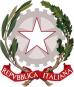 ISTITUTO OMNICOMPRENSIVO DEI MONTI DAUNIScuola Infanzia, Primaria e Secondaria di I GradoBOVINO - CASTELLUCCIO DEI SAURI –PANNI Istituto Istruzione Superiore di II GradoACCADIA – BOVINO – DELICETO - Via dei Mille n. 10  –  71023   BOVINO (FG) - C.F. 80031240718  -  C.M. FGIC81600Nwww.istitutocomprensivobovino.edu.it   e-mail: fgic81600n@istruzione.it   fgic81600n@pec.istruzione.itUff. Amm.  tel. 0881/912067 – 961067 – 913089www.istitutocomprensivobovino.edu.it   e-mail: fgic81600n@istruzione.it   fgic81600n@pec.istruzione.itUff. Amm.  tel. 0881/912067 – 961067 – 913089